A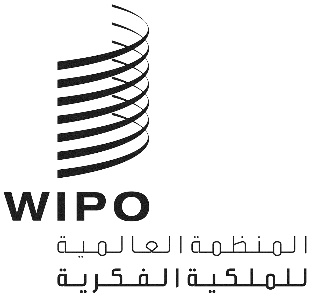 A/59/12الأصل: بالإنكليزيةالتاريخ: 24 سبتمبر 2019جمعيات الدول الأعضاء في الويبوسلسلة الاجتماعات التاسعة والخمسونجنيف، من 30 سبتمبر إلى 9 أكتوبر 2019مقترح مجموعة بلدان آسيا والمحيط الهادئ بشأن تكوين لجنة الويبو للتنسيقمقدَّم من مجموعة بلدان آسيا والمحيط الهادئفي تبليغ استلمته الأمانة بتاريخ 19 سبتمبر 2019، قدم وفد سنغافورة، باسم مجموعة بلدان آسيا والمحيط الهادئ، المقترح الوارد في المرفق طيه في إطار البند 9 من جدول الأعمال، "تكوين لجنة الويبو للتنسيق واللجنتين التنفيذيتين لاتحادي باريس وبرن ".[يلي ذلك المرفق]مقترح مجموعة بلدان آسيا والمحيط الهادئتكوين لجنة الويبو للتنسيقتلاحظ مجموعة بلدن آسيا والمحيط الهادئ أنه وفقا للمادتين 8(1)(أ) و11(9)(أ) من اتفاقية الويبو، تتكون لجنة الويبو للتنسيق من الفئات التالية: الأعضاء العادية المنتخبة في اللجنة التنفيذية لاتحاد باريس واللجنة التنفيذية لاتحاد برن؛ وسويسرا، باعتبارها الدولة التي يقع مقر المنظمة في أراضيها، كعضو بحكم وضعها؛وربع عدد الدول الأطراف في اتفاقية الويبو غير الأعضاء في أي من الاتحادات التي تديرها الويبو، التي يختارها مؤتمر الويبو والتي تشارك كأعضاء مؤقتة في لجنة الويبو للتنسيق.وتشير المجموعة أيضا إلى أن المادة 14(4) من اتفاقية باريس والمادة 23(4) من اتفاقية برن تنصّان على ما يلي: "تراعي الجمعية عند انتخاب أعضاء اللجنة التنفيذية توزيعا جغرافيا عادلا وضرورة أن تكون الدول الأطراف في الاتفاقات الخاصة المعقودة في إطار الاتحاد ضمن الدول التي تتكون منها اللجنة التنفيذية".وتذكّر المجموعة بأن عدد المقاعد المخصَّصة في لجنة الويبو للتنسيق لا يزال 83 مقعداً منذ 2011. وتذكّر أيضا بأنه إثر الإعداد لجمعيات الويبو السابعة والخمسين في عام 2017، أبلغت الأمانة أعضاء الويبو بأن لجنة التنسيق ينبغي أن تضمّ 87 عضواً. ولكن، "نظرا لغياب اتفاق بشأن كيفية تخصيص المقاعد الأربعة الإضافية"، أبلغ المستشار القانوني في جمعيات الويبو السابعة والخمسين بأن المجموعات قد اتفقت "على أن تبقى لجنة الويبو للتنسيق مكونة من 83 عضوا على أساس استثنائي." وقرّرت جمعيات الويبو الـسابعة والخمسون أيضا أن المشاورات بشأن تكوين لجنة الويبو للتنسيق ستتواصل "من أجل توجيه توصية إلى الهيئات المعنية في دوراتها إبّان جمعيات الويبو لعام 2018 بشأن تخصيص المقاعد الشاغرة في جمعيات الويبو لعام 2019".  غير أن جمعيات الويبو الثامنة والخمسين لم تتمكّن من بلوغ توافق في الآراء بشأن هذه المسألة وقرّرت أن "أن يجري رئيس الجمعية العامة للويبو مشاورات مع الدول الأعضاء بشأن تخصيص المقاعد الشاغرة في جمعيات الويبو في عام 2019، لأغراض انتخاب الأعضاء المكونة للجنة الويبو للتنسيق، واللجنتين التنفيذيتين لاتحادي باريس وبرن، في جمعيات الويبو نفسها."وتحيط المجموعة علما من مكتب المستشار القانوني أنه بعد انضمام أفغانستان (إلى اتحادي باريس وبرن) وكيريباس وجزر سليمان إلى اتحاد برن منذ جمعيات الويبو السابعة والخمسين لعام 2017، فإن لجنة الويبو للتنسيق ينبغي أن تضمّ الآن 88 عضواً.وتؤكّد المجموعة مجددا على أن التوزيع الحالي في لجنة التنسيق ليس مقسّما بإنصاف ولا يضمن التمثيل المناسب لحجم المجموعات الإقليمية في الويبو (كما هو مبيّن في المرفق ألف). وعلى وجه التحديد، فإن المجموعة الأفريقية ومجموعة آسيا والمحيط الهادئ ومجموعة بلدان أوروبا الوسطى والبلطيق هي المجموعات الأقل تمثيلا في لجنة الويبو للتنسيق. وتشير المجموعة إلى أنه بناء على تكوين لجنة الويبو للتنسيق في الفقرة 1، فإن الزيادة في عدد مقاعد تلك اللجنة منذ عام 2011 تعزى في الأكثر إلى حالات الانضمام من مجموعة آسيا والمحيط الهادئ ومن المجموعة الأفريقية، وهي 13 حالة انضمام من مجموعة آسيا والمحيط الهادئ و3 من المجموعة الأفريقية وحالة 1 من مجموعة بلدان آسيا الوسطى والقوقاز وأوروبا الشرقية إلى اتحادي باريس وبرن، التي تمت منذ ذلك التاريخ (كما هو مبيّن في المرفق باء).وبالنظر إلى ما سبق، تقترح المجموعة ما يلي:ينبغي أن تخصَّص المقاعد الخمسة الشاغرة في لجنة التنسيق بما يعكس عضوية الويبو ويتناسب مع حجم المجموعات الإقليمية في الويبو على نحو أفضل وكذلك حالات الانضمام إلى اتحادي باريس وبرن منذ عام 2011 من المجموعات الإقليمية المعنية في الويبو، مع التأكيد من جديد على أن كل مجموعة إقليمية ينبغي أن تكون ممثَّلة في لجنة التنسيق. وتؤكّد المجموعة من جديد إلى أن الوقت قد حان لتخصيص تلك المقاعد، بل إن ذلك التخصيص صار ضروريا في ضوء المادة 14(4) من اتفاقية باريس والمادة 23(4) من اتفاقية برن فيما يتعلق بالتوزيع الجغرافي العادل.المرفق ألفتخصيص المقاعد في لجنة الويبو للتنسيق فيما بين المجموعات الإقليمية للثنائية 2018-2019 المرفق باءحالات الانضمام إلى اتحادي باريس وبرن منذ عام 2011[نهاية المرفق والوثيقة]الرقمالبندالمجموعة باء المجموعة الأفريقيةمجموعة بلدان آسيا الوسطى والقوقاز وأوروبا الشرقيةمجموعة بلدان أوروبا الوسطى والبلطيقمجموعة بلدان أمريكا اللاتينية والكاريبيمجموعة بلدان آسيا والمحيط الهادئالصين المجموعمجموع الأعضاء في المجموعة3253101833451192المقاعد المخصّصة حاليا في لجنة التنسيق2319461515183النسبة المئوية لأعضاء المجموعة الممثلة في لجنة التنسيق71.88%35.85%40.00%33.33%45.45%33.33%لا ينطبق- نسبة المجموعة من أعضاء الويبو 16.67%27.60%5.21%9.38%17.19%23.44%لا ينطبق100%نسبة المجموعة من أعضاء لجنة التنسيق27.71%22.89%4.82%7.23%18.07%18.07%لا ينطبق100%عدد المقاعد في لجنة التنسيق إذا حُدّد حسب النسبة من أعضاء الويبو على أساس 83 مقعداً في لجنة التنسيق13.8322.914.327.7814.2719.45لا ينطبق83الفارق (بين السطر 6 والسطر 2)-9.173.910.321.78-0.734.45لا ينطبق-الرقمالبندالمجموعة باء المجموعة الأفريقيةمجموعة بلدان آسيا الوسطى والقوقاز وأوروبا الشرقيةمجموعة بلدان أوروبا الوسطى والبلطيقمجموعة بلدان أمريكا اللاتينية والكاريبيمجموعة بلدان آسيا والمحيط الهادئالصينالمجموععدد الأعضاء في اتحاد باريس3249101833341177حالات الانضمام منذ يناير 2011000004** أفغانستان وبروني والكويت وساموا0-عدد الأعضاء في اتحاد برن3146101833381177حالات الانضمام منذ يناير 201103** بوروندي وموزامبيق وسان تومي وبرينسيبي1** تركمانستان009** أفغانستان وجزر كوك وكيريباس والكويت وجمهورية لاو الديمقراطية الشعبية ونيوي وجزر سليمان وتوفالو وفانواتو0-مجموع حالات الانضمام الجديدة إلى اتحادي باريس وبرن منذ عام 20110310013017